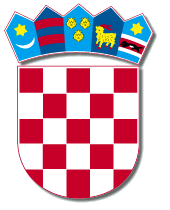  REPUBLIKA HRVATSKA                                                               VARAŽDINSKA ŽUPANIJA                                                                   OPĆINA MARTIJANEC    OPĆINSKO VIJEĆEKLASA: 400-08/18-01/4URBROJ: 2186/19-01-18-4Martijanec, 30.11.2018.Na temelju članka 78. Zakona o komunalnom gospodarstvu („Narodne novine“ br. 68/18) i članka 31. Statuta Općine Martijanec (“Službeni vjesnik Varaždinske županije” br.  10/13, 24/13 i 18/18), Općinsko vijeće Općine Martijanec na svojoj 12. sjednici održanoj dana 30. studenog 2018. godine, donosiP R O G R A M održavanja komunalne infrastrukture za 2019. godinu1.	UVODNE ODREDBEOvim se Programom održavanja komunalne infrastrukture na području Općine Martijanec za 2019. godinu, u skladu s predvidivim sredstvima i izvorima financiranja određuju poslovi i radovi na održavanju objekata i uređaja komunalne infrastrukture koji se podrazumijevaju pod obavljanjem komunalne djelatnosti održavanja u dijelu koji se odnosi na održavanje javnih površina, održavanja javnih prometnih površina, čišćenje i održavanje spomenika, održavanja nerazvrstanih cesta, čišćenje kanala i potoka, održavanje javne rasvjete i potrošnja električne energije za javnu rasvjetu, prigodno uređenje Općine, održavanje prostora i zgrada za obavljanje ispraćaja i sahrane pokojnika, održavanje igrališta, igrališta za djecu i opreme te održavanje čistoće javnih površina. 2.		SREDSTVA ZA OSTVARIVANJE PROGRAMASredstva za ostvarivanje Programa održavanja komunalne infrastrukture u 2019. godini planirana su u iznosu od 987.840,00 kuna, a osigurat će se iz sljedećih izvora:komunalna naknada					   415.000,00 kunaspomenička renta 					          500,00 kunaprijenos sredstava iz proteklih godina                                 154.800,00 kuna			donacije pravnih osoba 	                                                       100.000,00 kuna  opći porezni prihodi                                                             211.040,00 kunazakup poljoprivrednog zemljišta                                              6.500,00 kunagrobna naknada                                                                    100.000,00 kuna3.	ODRŽAVANJE KOMUNALNE INFRASTRUKTURENa temelju predvidivih sredstava za ostvarivanje Programa održavanja komunalne infrastrukture, u nastavku se određuju poslovi i radovi na održavanju objekata i uređaja komunalne infrastrukture u 2019. godini po vrsti komunalne djelatnosti, s procjenom pojedinih troškova, kako slijedi:ZAVRŠNE ODREDBERadi efikasnije i racionalnije realizacije Programa, načelnik može izvršiti preraspodjelu sredstava između pojedinih rashoda i izdataka utvrđenih ovim Programom.Načelnik na prijedlog Jedinstvenog upravnog odjela utvrđuje Terminski plan radova na održavanju nerazvrstanih cesta kojim se pobliže definiraju lokacije i količine radova. Interventni radovi, radovi van Terminskog plana izvodit će se na temelju prijavljenih i od Jedinstvenog upravnog odjela odobrenih ukazanih potreba, a na teret sredstava neraspoređenih terminskim planom.Pregled površina po vrstama radova  na tekućem održavanju objekata komunalne infrastrukture kao i ostalih objekata sastavni su dio ovog Programa.Ovaj Program objavit će se u Službenom vjesniku Varaždinske županije, a stupa na snagu 1. siječnja 2019. godine.	    PREDSJEDNIK OPĆINSKOG VIJEĆA:     Dubravko Besek                                                           Redni brojOpis poslovaJed. mjereKoličinaKoličinaProcijenjena vrijednost troškovaODRŽAVANJE JAVNIH POVRŠINA I RADOVI NA UREĐENJU OPĆINE MARTIJANECODRŽAVANJE JAVNIH POVRŠINA I RADOVI NA UREĐENJU OPĆINE MARTIJANECODRŽAVANJE JAVNIH POVRŠINA I RADOVI NA UREĐENJU OPĆINE MARTIJANECODRŽAVANJE JAVNIH POVRŠINA I RADOVI NA UREĐENJU OPĆINE MARTIJANECODRŽAVANJE JAVNIH POVRŠINA I RADOVI NA UREĐENJU OPĆINE MARTIJANECRADOVI NA ODRŽAVANJU JAVNIH ZELENIH POVRŠINARADOVI NA ODRŽAVANJU JAVNIH ZELENIH POVRŠINARADOVI NA ODRŽAVANJU JAVNIH ZELENIH POVRŠINARADOVI NA ODRŽAVANJU JAVNIH ZELENIH POVRŠINARADOVI NA ODRŽAVANJU JAVNIH ZELENIH POVRŠINA1.A.1.Održavanje travnatih površinam²8.200,008.200,0030.000,001.A.2.Održavanje živih ogradam²1.571,251.571,2510.000,001.A.3.Uređivanje drveća uz putovem13.900,0013.900,0010.000,001.A.4.Održavanje javnih zelenih površina malčiranjemm²62.500,0062.500,0020.000,001.A.5.Održavanje zelenih površina po pojedinim naseljimam²20.000,0020.000,0020.000,00U K U P N O:U K U P N O:U K U P N O:U K U P N O:90.000,00RADOVI NA ČIŠĆENJU I ODRŽAVANJU NERAZVRSTANIH CESTA – POLJSKI POTOVIRADOVI NA ČIŠĆENJU I ODRŽAVANJU NERAZVRSTANIH CESTA – POLJSKI POTOVIRADOVI NA ČIŠĆENJU I ODRŽAVANJU NERAZVRSTANIH CESTA – POLJSKI POTOVIRADOVI NA ČIŠĆENJU I ODRŽAVANJU NERAZVRSTANIH CESTA – POLJSKI POTOVIRADOVI NA ČIŠĆENJU I ODRŽAVANJU NERAZVRSTANIH CESTA – POLJSKI POTOVI1.B.1.Strojno čišćenje javno-prometnih površina III kategorije – poljskih putova m55.000,0055.000,0031.000,001.B.2.Održavanje poljskih putova m25.900,0025.900,0075.000,00U K U P N O:U K U P N O:U K U P N O:U K U P N O:U K U P N O:106.000,00RADOVI NA ČIŠĆENJU I ODRŽAVANJU SPOMENIKA I SPOMEN-OBILJEŽJARADOVI NA ČIŠĆENJU I ODRŽAVANJU SPOMENIKA I SPOMEN-OBILJEŽJARADOVI NA ČIŠĆENJU I ODRŽAVANJU SPOMENIKA I SPOMEN-OBILJEŽJARADOVI NA ČIŠĆENJU I ODRŽAVANJU SPOMENIKA I SPOMEN-OBILJEŽJARADOVI NA ČIŠĆENJU I ODRŽAVANJU SPOMENIKA I SPOMEN-OBILJEŽJA1.C.1.Čišćenje i održavanje spomenika i spomen-obilježjam²10.000,0010.000,0010.000,00U K U P N O:U K U P N O:U K U P N O:U K U P N O:U K U P N O:10.000,00S V E U K U P N O:S V E U K U P N O:S V E U K U P N O:S V E U K U P N O:S V E U K U P N O:206.000,00Izvori financiranjaKomunalna naknada 155.500,00 kn, spomenička renta 500,00 kn, opći porezni prihodi 50.000,00 knIzvori financiranjaKomunalna naknada 155.500,00 kn, spomenička renta 500,00 kn, opći porezni prihodi 50.000,00 knIzvori financiranjaKomunalna naknada 155.500,00 kn, spomenička renta 500,00 kn, opći porezni prihodi 50.000,00 knIzvori financiranjaKomunalna naknada 155.500,00 kn, spomenička renta 500,00 kn, opći porezni prihodi 50.000,00 knIzvori financiranjaKomunalna naknada 155.500,00 kn, spomenička renta 500,00 kn, opći porezni prihodi 50.000,00 knIzvori financiranjaKomunalna naknada 155.500,00 kn, spomenička renta 500,00 kn, opći porezni prihodi 50.000,00 knODRŽAVANJE NERAZVRSTANIH CESTAODRŽAVANJE NERAZVRSTANIH CESTAODRŽAVANJE NERAZVRSTANIH CESTAODRŽAVANJE NERAZVRSTANIH CESTAODRŽAVANJE NERAZVRSTANIH CESTA2.1.Šljunčanje nerazvrstanih cesta, strojno planiranjemm13.700,00100.000,002.2.Čišćenje odvodnih jaraka, iskop zemljanog materijala sa izradom pokosa procijenjenoprocijenjeno120.000,002.3.Sanacija oštećenog asfalta sa zamjenom tampona, krpanje udarnih rupa nerazvrstanih cesta, izrada muldiprocijenjenoprocijenjeno156.000,002.4.Oborinska odvodnja - čišćenje i sanacija slivnika i zacijevljenih kanala, i popravak cijevnih  propusta  procijenjenoprocijenjeno120.000,002.5.Čišćenje nerazvrstanih cesta od nanosa otpada i mulja poslije većih kišaprocijenjenoprocijenjeno15.000,00  2.6.Popravak betonskih kanalica i rubnjakaprocijenjenoprocijenjeno19.000,00  2.7.Košnja bankina uz nerazvrstane ceste u naseljimam²m²10.000,005.000,00  2.8.Popravak vertikalne i horizontalne signalizacije, natpisi s imenima ulicaprocijenjenoprocijenjeno126.000,00  2.9.Zimska službamm26.323,0035.000,00  2.10.Hitni popravci i intervencijeprocijenjenoprocijenjeno111.340,00U K U P N O:U K U P N O:U K U P N O:U K U P N O:U K U P N O:     287.340,00Izvori financiranjaZakup poljoprivrednog zemljišta 6.500,00 kn, donacije pravnih osoba 50.000,00 kn, prijenos sredstava iz proteklih godina 66.000,00 kn, komunalna naknada 100.000,00 kn,opći porezni prihodi 64.840,00 knIzvori financiranjaZakup poljoprivrednog zemljišta 6.500,00 kn, donacije pravnih osoba 50.000,00 kn, prijenos sredstava iz proteklih godina 66.000,00 kn, komunalna naknada 100.000,00 kn,opći porezni prihodi 64.840,00 knIzvori financiranjaZakup poljoprivrednog zemljišta 6.500,00 kn, donacije pravnih osoba 50.000,00 kn, prijenos sredstava iz proteklih godina 66.000,00 kn, komunalna naknada 100.000,00 kn,opći porezni prihodi 64.840,00 knIzvori financiranjaZakup poljoprivrednog zemljišta 6.500,00 kn, donacije pravnih osoba 50.000,00 kn, prijenos sredstava iz proteklih godina 66.000,00 kn, komunalna naknada 100.000,00 kn,opći porezni prihodi 64.840,00 knIzvori financiranjaZakup poljoprivrednog zemljišta 6.500,00 kn, donacije pravnih osoba 50.000,00 kn, prijenos sredstava iz proteklih godina 66.000,00 kn, komunalna naknada 100.000,00 kn,opći porezni prihodi 64.840,00 knIzvori financiranjaZakup poljoprivrednog zemljišta 6.500,00 kn, donacije pravnih osoba 50.000,00 kn, prijenos sredstava iz proteklih godina 66.000,00 kn, komunalna naknada 100.000,00 kn,opći porezni prihodi 64.840,00 knODRŽAVANJE I ČIŠĆENJE KANALA I POTOKAODRŽAVANJE I ČIŠĆENJE KANALA I POTOKAODRŽAVANJE I ČIŠĆENJE KANALA I POTOKAODRŽAVANJE I ČIŠĆENJE KANALA I POTOKAODRŽAVANJE I ČIŠĆENJE KANALA I POTOKA  3.1.Evidentiranje i čišćenje kanala i potoka procijenjenoprocijenjeno125.000,003.2.Održavanje kanala na području Općine procijenjenoprocijenjeno1200.000,00U K U P N O:U K U P N O:U K U P N O:U K U P N O:U K U P N O:225.000,00Izvori financiranjaDonacije pravnih osoba 50.000,00 kn, opći porezni prihodi 95.500,00 kn, komunalna naknada 79.500,00 knIzvori financiranjaDonacije pravnih osoba 50.000,00 kn, opći porezni prihodi 95.500,00 kn, komunalna naknada 79.500,00 knIzvori financiranjaDonacije pravnih osoba 50.000,00 kn, opći porezni prihodi 95.500,00 kn, komunalna naknada 79.500,00 knIzvori financiranjaDonacije pravnih osoba 50.000,00 kn, opći porezni prihodi 95.500,00 kn, komunalna naknada 79.500,00 knIzvori financiranjaDonacije pravnih osoba 50.000,00 kn, opći porezni prihodi 95.500,00 kn, komunalna naknada 79.500,00 knIzvori financiranjaDonacije pravnih osoba 50.000,00 kn, opći porezni prihodi 95.500,00 kn, komunalna naknada 79.500,00 knJAVNA RASVJETAJAVNA RASVJETAJAVNA RASVJETAJAVNA RASVJETAJAVNA RASVJETA4.1.Održavanje javne rasvjetetromjesečna zamjenatromjesečna zamjena-45.000,004.2.Potrošnja električne energije za javnu rasvjetugodišnjegodišnje-65.000,00U K U P N O:U K U P N O:U K U P N O:U K U P N O:U K U P N O:110.000,00Izvori financiranjaKomunalna naknada 65.000,00 kn, prijenos sredstava iz proteklih godina 45.000,00 knIzvori financiranjaKomunalna naknada 65.000,00 kn, prijenos sredstava iz proteklih godina 45.000,00 knIzvori financiranjaKomunalna naknada 65.000,00 kn, prijenos sredstava iz proteklih godina 45.000,00 knIzvori financiranjaKomunalna naknada 65.000,00 kn, prijenos sredstava iz proteklih godina 45.000,00 knIzvori financiranjaKomunalna naknada 65.000,00 kn, prijenos sredstava iz proteklih godina 45.000,00 knIzvori financiranjaKomunalna naknada 65.000,00 kn, prijenos sredstava iz proteklih godina 45.000,00 knODRŽAVANJE PROSTORA I ZGRADA ZA OBAVLJANJE ISPRAĆAJA I SAHRANE POKOJNIKAODRŽAVANJE PROSTORA I ZGRADA ZA OBAVLJANJE ISPRAĆAJA I SAHRANE POKOJNIKAODRŽAVANJE PROSTORA I ZGRADA ZA OBAVLJANJE ISPRAĆAJA I SAHRANE POKOJNIKAODRŽAVANJE PROSTORA I ZGRADA ZA OBAVLJANJE ISPRAĆAJA I SAHRANE POKOJNIKAODRŽAVANJE PROSTORA I ZGRADA ZA OBAVLJANJE ISPRAĆAJA I SAHRANE POKOJNIKA5.1.Groblja u Martijancu, Križovljanu i Slanju – tekuće održavanjem²7.940,007.940,00119.500,00U K U P N O:U K U P N O:U K U P N O:U K U P N O:U K U P N O:119.500,00Izvori financiranjaPrijenos sredstava iz proteklih godina 18.800,00 kn, grobna naknada 100.000,00 kn, opći porezni prihodi 700,00 knIzvori financiranjaPrijenos sredstava iz proteklih godina 18.800,00 kn, grobna naknada 100.000,00 kn, opći porezni prihodi 700,00 knIzvori financiranjaPrijenos sredstava iz proteklih godina 18.800,00 kn, grobna naknada 100.000,00 kn, opći porezni prihodi 700,00 knIzvori financiranjaPrijenos sredstava iz proteklih godina 18.800,00 kn, grobna naknada 100.000,00 kn, opći porezni prihodi 700,00 knIzvori financiranjaPrijenos sredstava iz proteklih godina 18.800,00 kn, grobna naknada 100.000,00 kn, opći porezni prihodi 700,00 knIzvori financiranjaPrijenos sredstava iz proteklih godina 18.800,00 kn, grobna naknada 100.000,00 kn, opći porezni prihodi 700,00 knODRŽAVANJE IGRALIŠTA, IGRALIŠTA ZA DJECU I OPREMEODRŽAVANJE IGRALIŠTA, IGRALIŠTA ZA DJECU I OPREMEODRŽAVANJE IGRALIŠTA, IGRALIŠTA ZA DJECU I OPREMEODRŽAVANJE IGRALIŠTA, IGRALIŠTA ZA DJECU I OPREMEODRŽAVANJE IGRALIŠTA, IGRALIŠTA ZA DJECU I OPREME6.1.Održavanje igrališta, igrališta za djecu i opremekom9925.000,00U K U P N O:U K U P N O:U K U P N O:U K U P N O:U K U P N O:25.000,00Izvori financiranjaPrijenos sredstava iz proteklih godina  25.000,00  knIzvori financiranjaPrijenos sredstava iz proteklih godina  25.000,00  knIzvori financiranjaPrijenos sredstava iz proteklih godina  25.000,00  knIzvori financiranjaPrijenos sredstava iz proteklih godina  25.000,00  knIzvori financiranjaPrijenos sredstava iz proteklih godina  25.000,00  knIzvori financiranjaPrijenos sredstava iz proteklih godina  25.000,00  knODRŽAVANJE ČISTOĆE JAVNIH POVRŠINAODRŽAVANJE ČISTOĆE JAVNIH POVRŠINAODRŽAVANJE ČISTOĆE JAVNIH POVRŠINAODRŽAVANJE ČISTOĆE JAVNIH POVRŠINAODRŽAVANJE ČISTOĆE JAVNIH POVRŠINA7.1.Održavanje čistoće javnih površinaprocijenjenoprocijenjeno115.000,00U K U P N O:U K U P N O:U K U P N O:U K U P N O:U K U P N O:15.000,00Izvori financiranjaKomunalna naknada 15.000,00 knIzvori financiranjaKomunalna naknada 15.000,00 knIzvori financiranjaKomunalna naknada 15.000,00 knIzvori financiranjaKomunalna naknada 15.000,00 knIzvori financiranjaKomunalna naknada 15.000,00 knIzvori financiranjaKomunalna naknada 15.000,00 knS V E U K U P N O:S V E U K U P N O:S V E U K U P N O:S V E U K U P N O:S V E U K U P N O:987.840,00